AMENDMENT NO. 151The following instruments are separate instruments in the Federal Register of Legislative Instruments and are known collectively in the Food Standards Gazette as Amendment No. 151.TABLE OF CONTENTSApplication A1088 – Sodium Hydrosulphite as a Food Additive Application A1091 – Enzyme Nomenclature Change – Carboxyl Proteinase to Aspergillopepsin I & IIISSN 1446-9685© Commonwealth of Australia 2014This work is copyright.  You may download, display, print and reproduce this material in unaltered form only (retaining this notice) for your personal, non-commercial use or use within your organisation.  All other rights are reserved.  Requests and inquiries concerning reproduction and rights should be addressed to The  Officer, Food Standards Australia New ,  ACT 2610 or by email information@foodstandards.gov.au.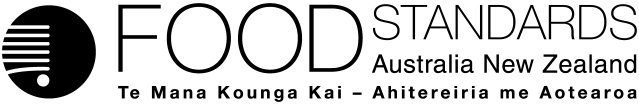 Food Standards (Application A1088 – Sodium Hydrosulphite as a Food Additive) VariationThe Board of Food Standards Australia New Zealand gives notice of the making of this variation under section 92 of the Food Standards Australia New Zealand Act 1991.  The Standard commences on the date specified in clause 3 of this variation.Dated 1 December 2014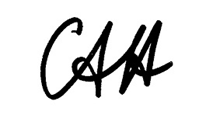 Standards Management OfficerDelegate of the Board of Food Standards Australia New ZealandNote:  This variation will be published in the Commonwealth of Australia Gazette No. FSC 93 on 4 December 2014. This means that this date is the gazettal date for the purposes of clause 3 of the variation. 1	NameThis instrument is the Food Standards (Application A1088 – Sodium Hydrosulphite as a Food Additive) Variation.2	Variation to Standards in the Australia New Zealand Food Standards CodeThe Schedule varies the Standards in the Australia New Zealand Food Standards Code.3	CommencementThe variation commences on the date of gazettal.SCHEDULE[1]	Standard 1.2.4 is varied by[1.1]	inserting in Schedule 2, Part 1 in alphabetical order“”[1.2]	inserting in Schedule 2, Part 2 above “Curcumin or turmeric”“”[2]	Standard 1.3.1 is varied by [2.1]	omitting from subclause 5(2) “sulphur dioxide, sulphites including bisulphites and metabisulphites shall be calculated as sulphur dioxide.” and substituting“sulphur dioxide and sulphites including hydrosulphites, bisulphites and metabisulphites shall be calculated as sulphur dioxide.”[2.2]	inserting in item 9.4 of Schedule 1 under the heading “canned abalone (paua)”“”Food Standards (A1091 – Enzyme Nomenclature Change – Carboxyl Proteinase to Aspergillopepsin I & II) VariationThe Board of Food Standards Australia New Zealand gives notice of the making of this variation under section 92 of the Food Standards Australia New Zealand Act 1991.  The Standard commences on the date specified in clause 3 of this variation.Dated 1 December 2014Standards Management OfficerDelegate of the Board of Food Standards Australia New ZealandNote:  This variation will be published in the Commonwealth of Australia Gazette No. FSC 93 on 4 December 2014. This means that this date is the gazettal date for the purposes of clause 3 of the variation. 1	NameThis instrument is the Food Standards (A1091 – Enzyme Nomenclature Change – Carboxyl Proteinase to Aspergillopepsin I & II) Variation.2	Variation to a Standard in the Australia New Zealand Food Standards CodeThe Schedule varies a Standard in the Australia New Zealand Food Standards Code.3	CommencementThe variation commences on the date of gazettal.SCHEDULE[1]	Standard 1.3.3 is varied by[1.1]	omitting from the Table to clause 17“”[1.2]	inserting in the Table to clause 17, in alphabetical order“”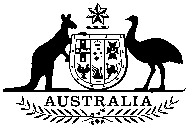 Commonwealthof AustraliaGazetteNo. FSC 93, Thursday, 4 December 2014Published by Commonwealth of AustraliaNo. FSC 93, Thursday, 4 December 2014Published by Commonwealth of AustraliaFOOD STANDARDS Sodium hydrosulphite–Sodium hydrosulphite––Sodium hydrosulphite1000mg/kgCarboxyl proteinaseEC 3.4.23.6Aspergillus melleusAspergillus nigerAspergillus oryzaeRhizomucor mieheiAspergillopepsin IEC 3.4.23.18Aspergillus nigerAspergillus oryzaeAspergillopepsin IIEC 3.4.23.19Aspergillus niger